AKKUZULU MAHALLESİ:TARİHİ:Köy isminin Koyun ve kuzuya önem verildiği, kuzuların çokluğu nedeniyle AKKUZULU ismini aldığı rivayet edilmektedir. Köy Horasan ve Konya taraflarından gelme Türkmen ve Yörüklerin yaşadığı bir yerdir. Geçim kaynağı tarım ve hayvancılıktır. Akkuzulu Köyü 2004 yılında Çubuk ilçesine mahalle olarak bağlanmıştır.COĞRAFİ KONUMU:Akkuzulu  Mahallesi, Ankara il merkezine 44 km, Çubuk ilçesine 9 km uzaklıktadır. Mahallenin  batısında Çubuk İlçe merkezi, güneyinde Cücük, güneybatısında Taşpınar, Sünlü, kuzeybatısında Kargın, Ömercik, mutlu, kuzeydoğusunda Karadana ve Kapaklı, doğusunda Küçük Ali, İmam Hüseyin mahalleleri vardır. NÜFUSU:2017 yılı itibariyle Mahalle nüfusu 2.844.dürİDARİ YAPI:Mahalle Muhtarı  Halil KÖKMEN’dir  Cep Telefon No: 543 337 05 83MAHALLEDEN GÖRÜNÜMLER:                                    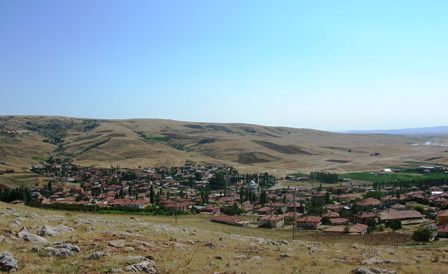 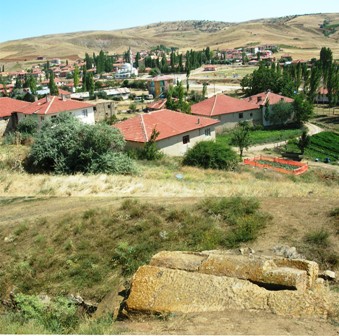 